	Женева, 26 октября 2012 годаУважаемая госпожа,
уважаемый господин,1	В соответствии с Циркуляром 310 БСЭ от 11 сентября 2012 года настоящим информирую вас, что расхождения между утвержденным МСЭ-Т текстом Х.1254 и текстом, подготовленным для голосования по FDIS 29115 ИСО/МЭК, не удалось устранить.2	Вследствие этого работа над совместным проектом МСЭ-Т Х.1254 | ISO/IEC 29115 была прекращена и совместный или парный текст опубликованы не будут.3	МСЭ опубликует Рекомендацию МСЭ-Т Х.1254 "Структура гарантии аутентификации объекта".4	На заключительном пленарном заседании ИК17 одно Государство-Член высказало оговорку, которая будет отражена в Документе COM 17 – R 62. В примечании к титульному разделу Рекомендации МСЭ-Т Х.1254 в соответствии с Резолюцией 1 ВАСЭ-08 будет указана эта оговорка:[1]	Республика Корея высказала оговорку и не будет применять настоящую Рекомендацию, поскольку настоящая Рекомендация противоречит осуществляемому в Корее регулированию в отношении требуемых четырех уровней гарантии аутентификации объекта и критериев достижения каждого из четырех уровней гарантии аутентификации объекта.5	Текст предварительно опубликованной Рекомендации будет в ближайшее время размещен на веб-сайте МСЭ-Т.6	Текст данной Рекомендации будет опубликован МСЭ в ближайшее время.С уважением,Малколм Джонсон
Директор Бюро
стандартизации электросвязиБюро стандартизации 
электросвязи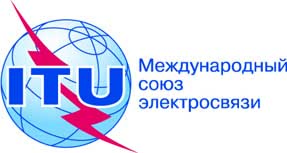 Осн.:Исправление 1 к
Циркуляру 310 БСЭ
COM 17/MEU–	Администрациям Государств – Членов СоюзаТел.:
Факс:
Эл. почта:+41 22 730 5866
+41 22 730 5853
tsbsg17@itu.intКопии:–	Членам Сектора МСЭ-Т–	Ассоциированным членам МСЭ-Т–	Академическим организациям − Членам МСЭ-Т–	Председателю и заместителям председателя 17-й Исследовательской комиссии–	Директору Бюро развития электросвязи–	Директору Бюро радиосвязиПредмет:Утверждение новых Рекомендаций МСЭ-Т X.1054, X.1254, X.1528, X.1528.1, X.1528.2, X.1528.3, X.1528.4, X.1541, X.1580 и X.1581
Прекращение работы над проектами новых Рекомендаций МСЭ-Т X.1037 и X.1527